Ҡ а р а р                                                                       ПОСТАНОВЛЕНИЕ14 июль  2017  йыл                                 №38                        14 июля   2017  годаО назначении лиц, ответственных за формирование и представление данных в Региональную информационнуюсистему в сфере закупокВ соответствии с частью 7 статьи 4 Федерального закона от 05 апреля 2013 года № 44-ФЗ «О контрактной системе в сфере закупок товаров, работ, услуг для обеспечения государственных и муниципальных нужд» и в целях взаимодействия с региональной информационной системой в сфере закупок (далее - РИС), Администрация сельского поселения Юмашевский  сельсовет муниципального района Чекмагушевский район Республики Башкортостан    п о с т а н о в л я е т: 1.    Наделить правом электронной подписи для аутентификации в РИС:       2. Возложить функции и обязанности Администратора информационной безопасности (Администратор ИБ) автоматизированного рабочего места, применяемого для взаимодействия с РИС (далее — АРМ РИС), по организации и обеспечению надежной, бесперебойной эксплуатации программно-технических средств в соответствии с требованиями технической и эксплуатационной документации, на:       Михайлову Ольгу Ивановну,  исполняющую полномочия главы сельского поселения   Юмашевский сельсовет муниципального района  Чекмагушевский район Республики Башкортостан, а в его отсутствие на:        Салимгарееву Рамилу Харисовну, управляющему делами  сельского поселения  Юмашевский  сельсовет муниципального района  Чекмагушевский район Республики Башкортостан.        3. Указанные в пунктах  1-2 настоящего  постановления должностные лица несут
персональную ответственность за:       —сохранение в тайне конфиденциальной информации, ставшей им известной в процессе взаимодействия с Сегментом РИС; сохранение в тайне ключевой информации;соблюдение правил эксплуатации средств АРМ РИС и средств электронной подписи.        4. Контроль     над     выполнением     настоящего     постановления     возложить     на: Временно исполняющего полномочия Главы   сельского поселения  Юмашевский  сельсовет муниципального района Чекмагушевский район  Михайлову Ольгу Ивановну.ВрИП главы  сельского поселения                                              Михайлова О.И.БАШҠОРТОСТАН  РЕСПУБЛИКАҺЫСАҠМАҒОШ  РАЙОНЫмуниципаль районЫНЫҢЙОМАШ АУЫЛ СОВЕТЫАУЫЛ  БИЛӘмӘҺЕХАКИМИӘТЕ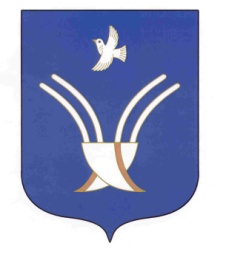 Администрациясельского поселенияЮМАШЕВСКИЙ СЕЛЬСОВЕТмуниципального района Чекмагушевский район Республики Башкортостан          №п/пФамилияИмя ОтчествоДолжностьРоль уполномоченного лица*      1Михайлова Ольга ИвановнаВременно исполняющий  полномочия главы     сельского поселенияЗаказчик,Администратор